                                                            Решение №23-73двадцать третьей сессии сельского Совета депутатов  третьего созыва Мендур-Сокконского сельского поселения  от 29.03.2016 г.«Об утверждении  внесенных изменений и дополнений в Устав МО «Мендур-Сокконское сельское поселение»   На основании Федерального закона от 30.12.2015 г.  №446-ФЗ «О внесении изменений в статьи 2.1 и 19 Федерального закона «Об общих принципах организации законодательных (представительных) и исполнительных органов государственной власти субъектов Российской федерации» и статью 40 Федерального закона «Об общих принципах организации  местного самоуправления в Российской Федерации» и протеста прокурора Усть-Канского района Г.Д.Суразова  «на Устав муниципального образования «Мендур-Сокконское сельское поселение», утвержденного решением сельского Совета депутатов от 14.05.2008 №17-26  Совет депутатов решил:1.статью   23  Устава дополнить пунктом 11 следующего содержания      11.Установить дополнительные социальные и иные гарантии в связи с прекращением полномочий ( в том числе досрочно) выборного должностного лица местного самоуправления. Такие гарантии, предусматривающие расходование средств местных бюджетов, устанавливаются только осуществляющих полномочия выборного должностного лица местного самоуправления на постоянной основе и в этот период достигших пенсионного возраста или потерявших трудоспособность, и не применяются в случае прекращения полномочия по основаниям,  предусмотренным абзацем седьмым части 16, статьи 35, пунктами 2.1,3,6-9 части 6, частью 6.1стаитьи 36, частью 7.1. пунктами 5-8 части 10, частью 10.1 статьи 40, частями 1и2 статьи 73 настоящего Федерального закона.                      2..Настоящее решение отправить на регистрацию в Министерство юстиции РФ по Республике Алтай.Председатель Совета депутатов                                Глава МО «Мендур-Сокконское                              МО «Мендур-Сокконское сельское                          сельское поселение»поселение»                                                                    ___________  Е.С.Махалина                                          ___________ Е.С.Махалин               «29 » марта 2016 г.                       Россия  Республика Алтай Усть-Канский районСовет депутатов    Мендур-Сокконскогосельского поселения               Россия Алтай РеспубликанынКан-Оозы аймактын Мендур-Соккон 1урттын депутаттар Соведи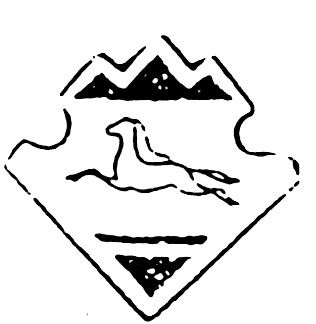 